НасекомыеЗадания для детей 4-6 лет1. Раскрасить насекомых .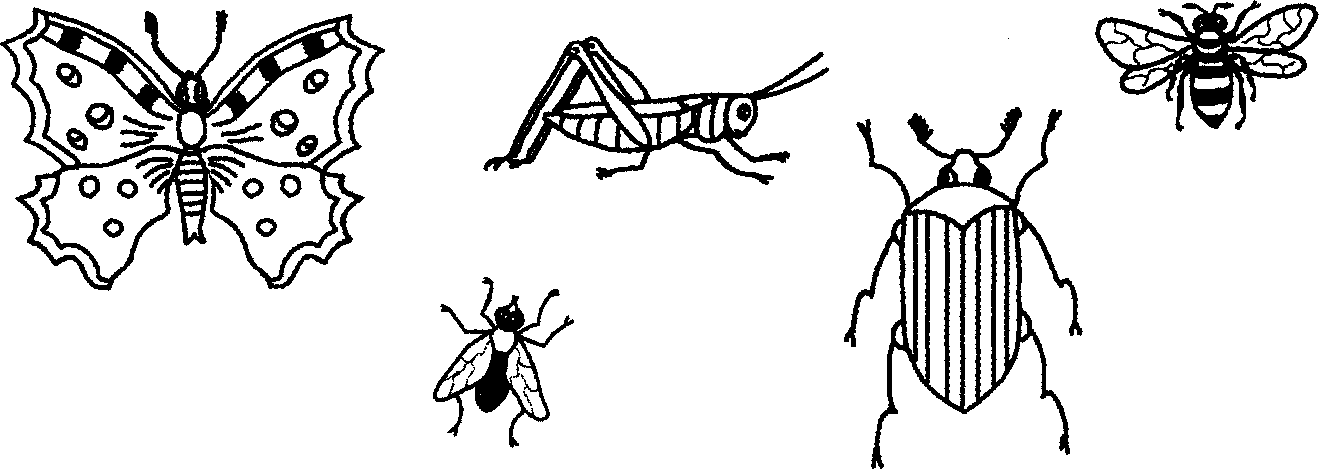 Покажи и назови, кто нарисован на картинках.Запомни! Это насекомые.Покажни и назови части тела насекомых (тело, голова, усики, крылья, лапки).Покажи н назови насекомых во множественном числе.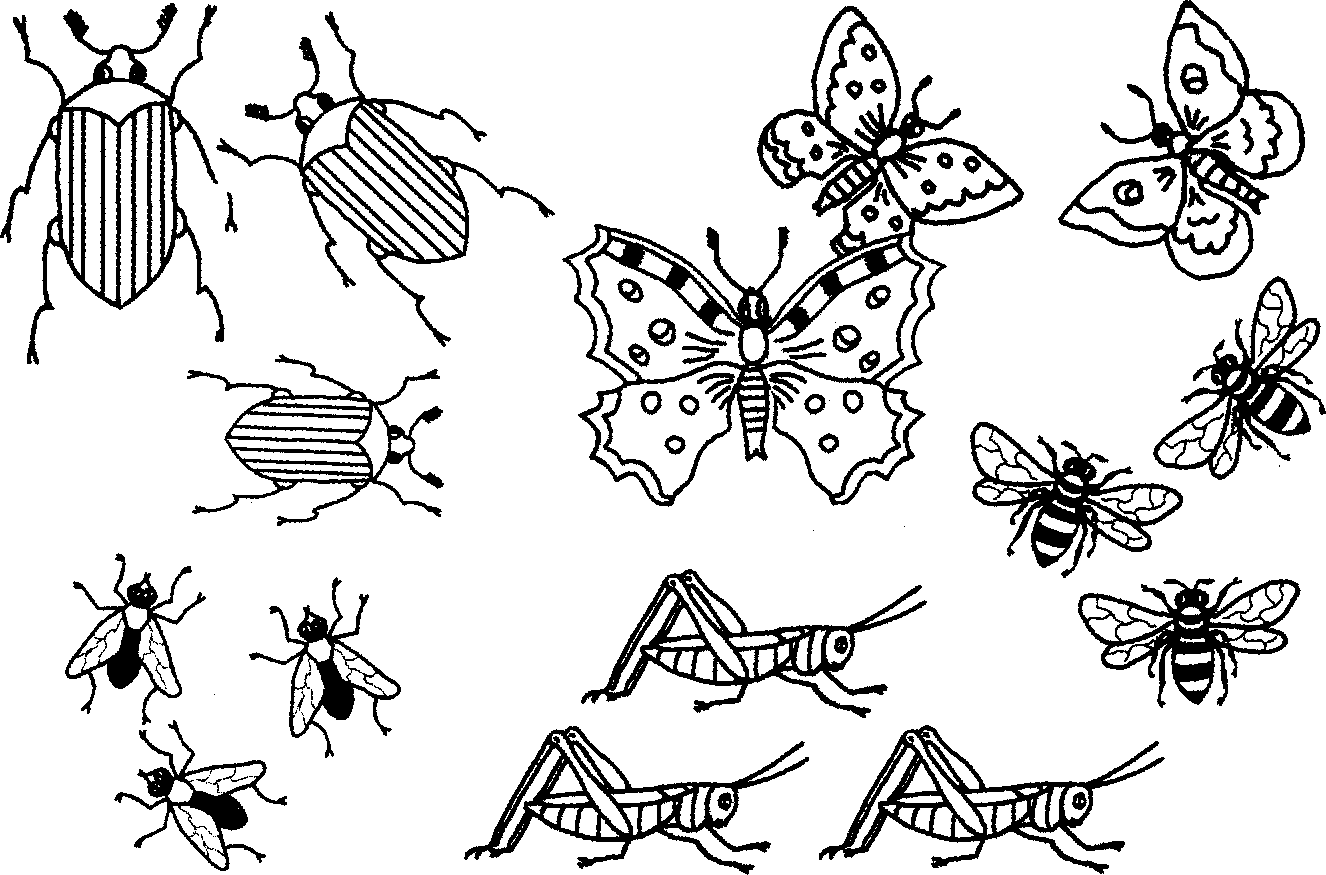 6. Подберн слово и составь предложение по образцу:Муха летает. Мухн летают.Жук ползет. Жуки ....Пчела ... . Пчелы ... .Кузнечик .... Кузнечики ....Бабочка .... Бабочки ....Словарик: летает, порхает, кружится, сидит, ползет, прыгает, жужжит, жалит, стрекочет.7.Раскрась картннки.8.Рассмотри картинки и скажи:9. Выучи:Где сидит бабочка?Куда летит стрекоза?Откуда отлетела муха?Где кружится бабочка?Где летает пчела?Где сидит муха?Где ползет божья коровка?Где сидит кузнечик?Куда подползает гусеница?Где ползет жук?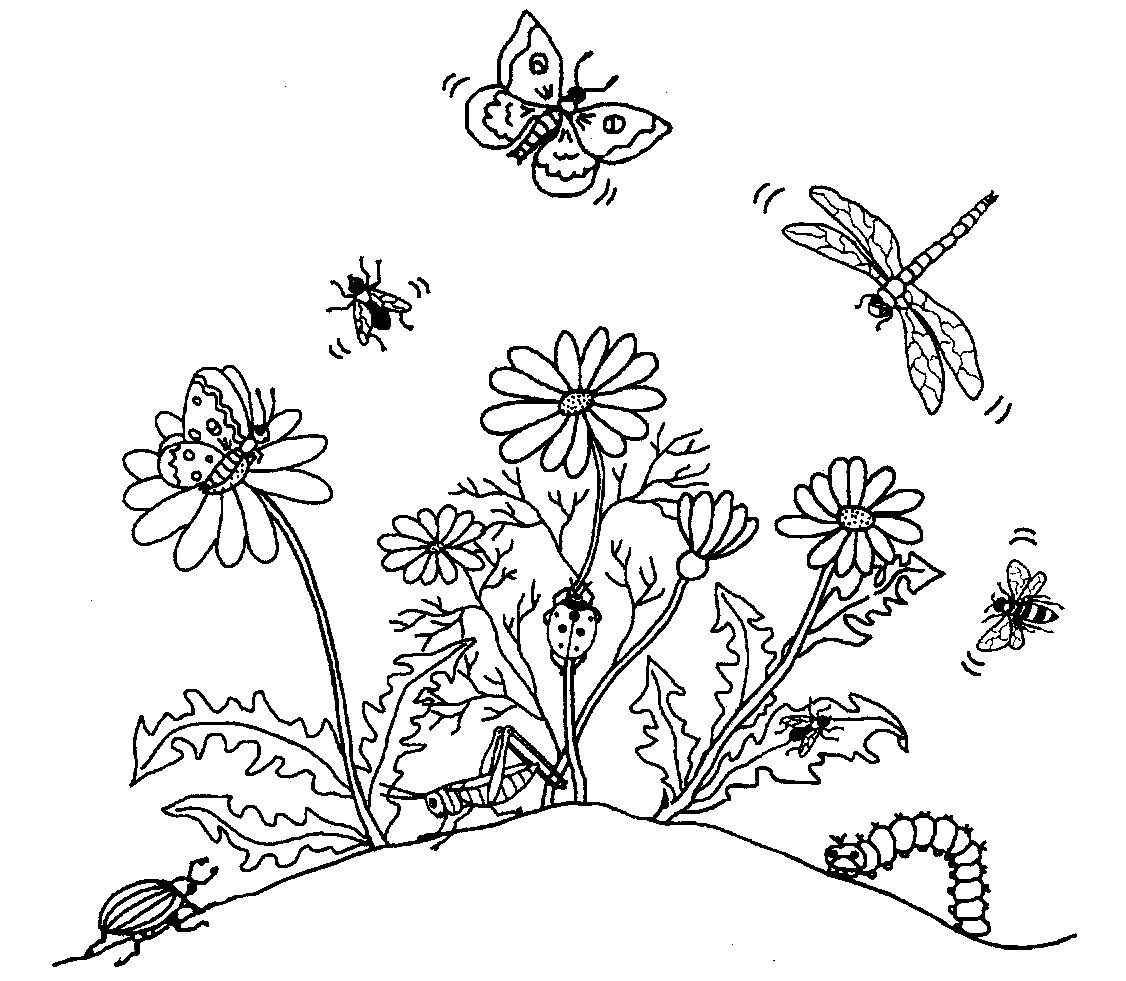 Я нашел (-ла) себе жука На большой ромашке. Не хочу держать в руке, Пусть сидит в кармашке.Лапок шесть, а глаза два, Трещинка на спннке. Вот хорошая трава, На, поешь травинки.Задания для детей 6-7 летРассмотреть вместе с ребенком картинки. Вспомнить с ним названия насекомых. Попросить показать части тела насекомых (голова, усики, хоботок, жало, глаза, брюшко, крылышки, лапки).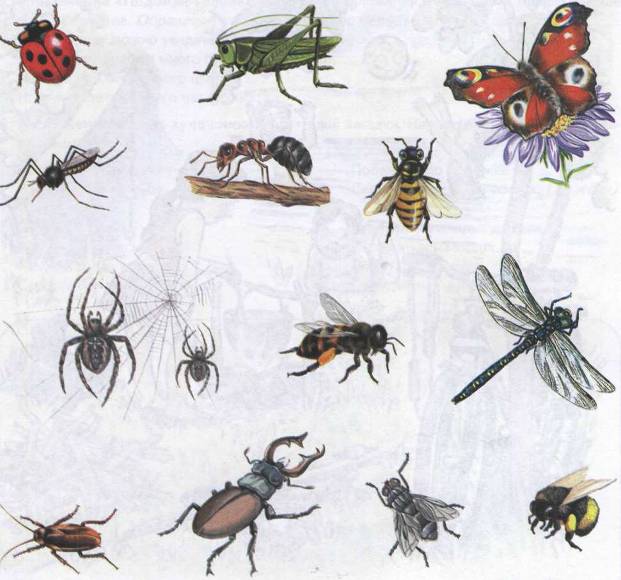 2.Упражнение «Назови ласково». 	 Паук — паучок      Комар — ...	Таракан — ...	Пчела — ...      Стрекоза — ...	Жук — ...	Муха — ...Упражнение «Считай и называй». Соедини линиями насекомых одного вида с кружками соответствующего цвета. Посчитай насекомых (запиши в кружок цифру или обозначь количество точками).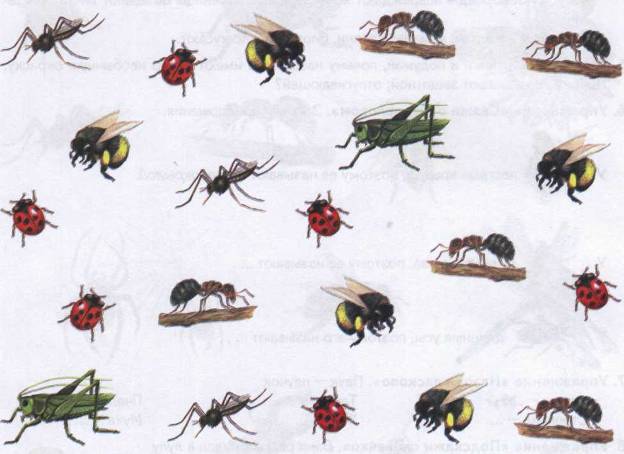 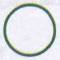 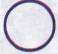 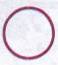 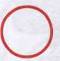 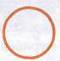 Рассмотри картинки и составь предложения. Образец: Паутина висит между веток.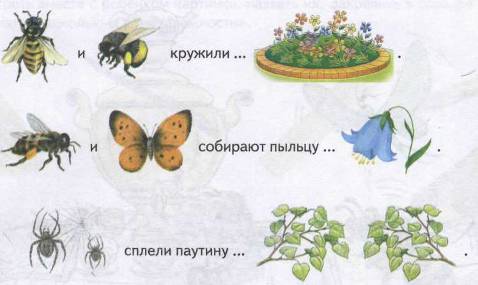 5.Упражнение «Приключения муравья». Слушай предложения и вставляй по ходу пропущенные слова-картинки (текст читает взрослый).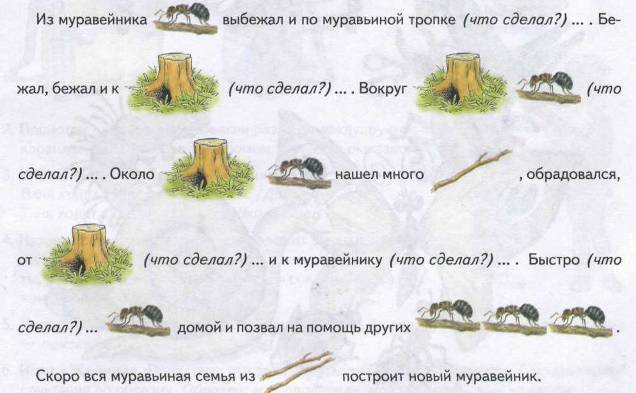 7. Какую бабочку поймает девочка? Раскрась картинку.6.. Какую бабочку поймает девочка? Раскрась картинку.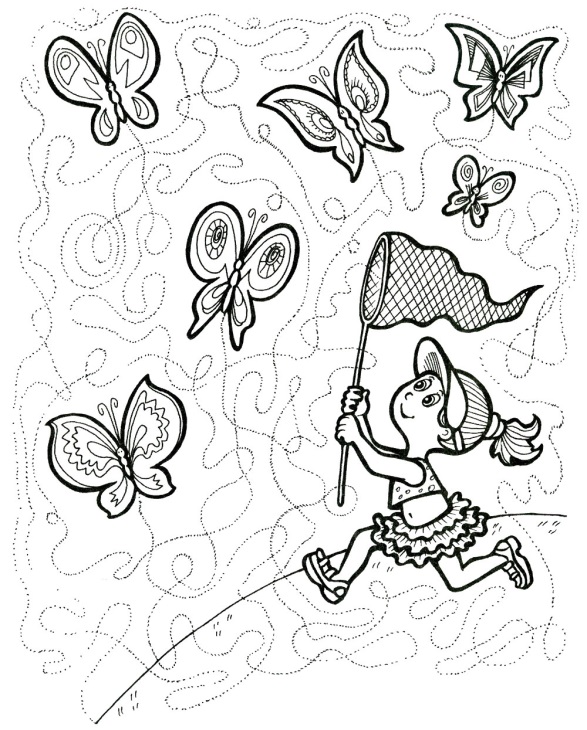 